УВЕДОМЛЕНИЕо начале сбора от организаций и граждан замечаний и предложений по проекту нормативного правового акта, затрагивающего вопросы, регулируемые антимонопольным законодательством                                                          от «17» марта 2023 годаНастоящим администрация Пермского муниципального округа уведомляет о начале сбора от организаций и граждан замечаний и предложений по проекту нормативного правового акта, затрагивающего вопросы, регулируемые антимонопольным законодательством: «Об установлении расходного обязательства Пермского муниципального округа и утверждении Порядка предоставления субсидий субъектам малого и среднего предпринимательства на возмещение части затрат на участие в выставках, ярмарках субъектов малого и среднего предпринимательства»  (далее – проект нормативного правового акта).Сбор замечаний и предложений организаций и граждан по проекту нормативного правового акта осуществляется: управлением по развитию агропромышленного комплекса и предпринимательства администрации Пермского муниципального округа Пермского края. Контактное лицо по проекту нормативного правового акта:   Захарченко Татьяна Николаевна, начальник отдела развития предпринимательства и экономического анализа управления по развитию агропромышленного комплекса и предпринимательства администрации Пермского муниципального округа Пермского края, тел. 8 (342) 214 26 55, эл. почта: torgot@permraion.ru.Срок проведения сбора замечаний и предложений организаций и граждан по проекту нормативного правового акта - составляет 5 рабочих дней с даты размещения уведомления на официальном сайте.Замечания и предложения организаций и граждан по проекту нормативного правового акта принимаются по адресу электронной почты: torgot@permraion.ruв виде прикрепленного файла с указанием заявителя (название организации, Ф.И.О. представителя, или Ф.И.О. физического лица и контактного телефона).Прилагаемые документы:Проект нормативного правового акта, затрагивающего вопросы, регулируемые антимонопольным законодательством.Обоснование реализации предлагаемых решений, в том числе их влияние на конкуренцию.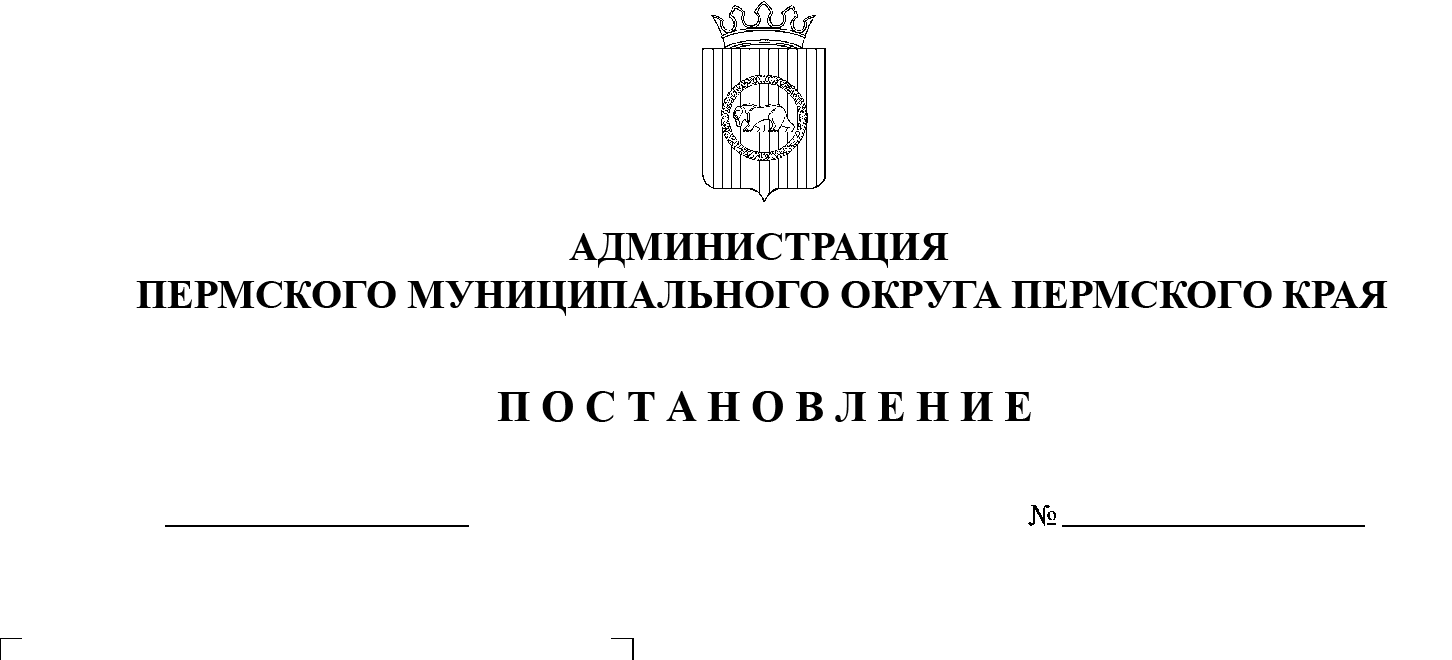 В соответствии с пунктом 3 части 2, частью 3 статьи 78 Бюджетного кодекса Российской Федерации, постановлением Правительства РФ от 
18 сентября 2020 г. № 1492 «Об  общих требованиях к нормативным правовым актам, муниципальным правовым актам, регулирующим предоставление субсидий, в том числе грантов в форме субсидий, юридическим лицам, индивидуальным предпринимателям, а  также физическим лицам – производителям товаров, работ, услуг, и  о  признании утратившими силу некоторых актов Правительства Российской Федерации и отдельных положений некоторых актов Правительства Российской Федерации», на основании пункта 6 части 1 статьи 30 Устава Пермского муниципального округа Пермского края, муниципальной программой «Экономическое развитие Пермского муниципального округа», утвержденной постановлением администрации Пермского муниципального района от 
06 декабря 2022 г. № СЭД-2022-299-01-01-05.С-713, администрация Пермского муниципального округа ПОСТАНОВЛЯЕТ:Установить, что расходы на предоставление субсидий субъектам малого и среднего предпринимательства на возмещение части затрат на участие в выставках, ярмарках субъектов малого и среднего предпринимательства являются расходным обязательством Пермского муниципального округа Пермского края.Утвердить прилагаемые: Порядок предоставления субсидий субъектам малого и среднего предпринимательства на возмещение части затрат на участие в выставках, ярмарках субъектов малого и среднего предпринимательства;2.2. Положение о комиссии для рассмотрения и оценки заявок участников отбора получателей субсидий субъектам малого и среднего предпринимательства на возмещение части затрат на участие в выставках, ярмарках субъектов малого и среднего предпринимательства;2.3. Состав комиссии для рассмотрения и оценки заявок участников отбора получателей субсидий субъектам малого и среднего предпринимательства на возмещение части затрат на участие в выставках, ярмарках субъектов малого и среднего предпринимательства.Признать утратившими силу постановления администрации Пермского муниципального района:3.1. постановление администрации Пермского муниципального района 
от 16 ноября 2021 г. № СЭД-2021-299-01-01-05.С-606 «Об установлении расходного обязательства Пермского муниципального района и утверждении Порядка предоставления субсидий субъектам малого и среднего предпринимательства на возмещение части затрат на участие в выставках, ярмарках субъектов малого и среднего предпринимательства»;3.2. постановление администрации Пермского муниципального района 
от 06 июля 2022 г. № СЭД-2022-299-01-01-05.С-367 «О внесении изменений в постановление администрации Пермского муниципального района от 16 ноября 2021 г. № СЭД-2021-299-01-01-05.С-606 «Об установлении расходного обязательства Пермского муниципального района и утверждении Порядка предоставления субсидий субъектам малого и среднего предпринимательства на возмещение части затрат на участие в выставках, ярмарках субъектов малого и среднего предпринимательства»;3.3. постановление администрации Пермского муниципального района 
от  20 сентября 2022 г. № СЭД-2022-299-01-01-05.С-539 «О внесении изменений в постановление администрации Пермского муниципального района от 16 ноября 2021 г. № СЭД-2021-299-01-01-05.С-606 «Об установлении расходного обязательства Пермского муниципального района и утверждении Порядка предоставления субсидий субъектам малого и среднего предпринимательства на возмещение части затрат на участие в выставках, ярмарках субъектов малого и среднего предпринимательства» в 2022 году».Настоящее постановление вступает в силу со дня его официального опубликования.Настоящее постановление опубликовать в бюллетене муниципального образования «Пермский муниципальный округ» и разместить на официальном сайте Пермского муниципального округа в информационно-телекоммуникационной сети Интернет (www.permraion.ru).Контроль исполнения настоящего постановления возложить на заместителя главы администрации Пермского муниципального округа 
Т.Н. Гладких.Глава муниципального округа                                                                 В.Ю. ЦветовПОРЯДОКпредоставления субсидий субъектам малого и среднего предпринимательства на возмещение части затрат на участие в выставках, ярмарках субъектов малого и среднего предпринимательстваI. Общие положения о предоставлении субсидии1.1. Порядок предоставления субсидий субъектам малого и среднего предпринимательства на возмещение части затрат на участие в выставках, ярмарках субъектов малого и среднего предпринимательства (далее - Порядок) определяет общие положения о предоставлении субсидий субъектам малого и среднего предпринимательства на возмещение части затрат на участие в выставках, ярмарках субъектов малого и среднего предпринимательства (далее - субсидии), порядок проведения отбора получателей субсидий, условия и порядок предоставления субсидий, требования к отчетности, требования об осуществлении контроля (мониторинга) за соблюдением условий и порядка предоставления субсидий и ответственности за их нарушение.1.2. В целях настоящего Порядка используются следующие определения и понятия:1.2.1. Участник Отбора - субъект малого и среднего предпринимательства, направивший заявку и документы для участия в отборе получателей субсидии в соответствии с настоящим Порядком;1.2.2. Победитель Отбора - Участник Отбора, по результатам оценки заявки которого ему присвоен порядковый номер;1.2.3. Получатель субсидии - Участник Отбора, которому по результатам Отбора предоставлена субсидия в соответствии с настоящим Порядком;1.2.4. Приоритетные виды экономической деятельности – виды экономической деятельности, имеющие следующие коды ОКВЭД, установленные Общероссийским классификатором видов экономической деятельности (ОК 029-2014 (КДЕС Ред. 2), утвержденным приказом Федерального агентства по техническому регулированию и метрологии от 31 января 2014 г. 
№ 14-ст: код 01, входящий в раздел A «Сельское, лесное хозяйство, охота, рыболовство и рыбоводство», коды 10, 11, входящие в раздел С «Обрабатывающие производства».1.3. Субсидия предоставляется в целях возмещения части затрат на участие в выставках, ярмарках субъектов малого и среднего предпринимательства в рамках реализации мероприятия «Субсидии субъектам малого и среднего предпринимательства на возмещение части затрат на участие в выставках, ярмарках субъектов малого и среднего предпринимательства» (основное мероприятие «Пропаганда и популяризация предпринимательской деятельности») подпрограммы «Поддержка малого и среднего предпринимательства» муниципальной программы «Экономическое развитие Пермского муниципального округа», утвержденной постановлением администрации Пермского муниципального района от 06 декабря 2022 г. № СЭД-2022-299-01-01-05.С-713 (далее соответственно - мероприятие, подпрограмма, Программа), обеспечивающей достижение целей, показателей и результатов федерального проекта «Акселерация субъектов малого и среднего предпринимательства», входящего в состав национального проекта «Малое и    среднее предпринимательство и поддержка индивидуальной предпринимательской инициативы», предусмотренного Указом Президента Российской Федерации от 07 мая 2018 г. № 204 «О национальных целях и   стратегических задачах развития Российской Федерации на период до 2024 года».1.4. Главным распорядителем средств бюджета Пермского муниципального округа, до которого в соответствии с бюджетным законодательством Российской Федерации как получателя бюджетных средств доведены в установленном порядке лимиты бюджетных обязательств на предоставление субсидий на соответствующий финансовый год и плановый период, является управление по развитию агропромышленного комплекса и предпринимательства администрации Пермского муниципального округа Пермского края (далее - Уполномоченный орган).1.5. Субсидия предоставляется субъекту малого и среднего предпринимательства на основании отбора Получателей субсидии (далее - Отбор), способ проведения которого - конкурс, проводимый в соответствии с разделом II настоящего Порядка (далее - Конкурс).Отбор в течение финансового года может проводиться неоднократно.1.6. Категории Получателей субсидий - субъекты малого и среднего предпринимательства, осуществляющие предпринимательскую деятельность на территории Пермского муниципального округа Пермского края.1.7. Критерии Отбора Получателей субсидий приведены в приложении 1 к настоящему Порядку.1.8. Сведения о субсидиях размещаются на едином портале бюджетной системы Российской Федерации в информационно-телекоммуникационной сети «Интернет» (далее - единый портал) (в разделе единого портала) не позднее 15 (пятнадцатого) рабочего дня, следующего за днем принятия решения Думы Пермского муниципального округа Пермского края о бюджете (решения Думы Пермского муниципального округа Пермского края о внесении изменений в решение о бюджете).II. Порядок проведения Отбора Получателей субсидийдля предоставления субсидий2.1. Способ проведения Отбора - Конкурс, который проводится при определении Получателей субсидии исходя из наилучших условий достижения результатов, в целях достижения которых предоставляется субсидия (далее - результат предоставления субсидии).2.2. Уполномоченный орган в течение 5 (пяти) рабочих дней со дня принятия решения о проведении Отбора размещает на официальном сайте Пермского муниципального округа (www.permraion.ru) (далее – официальный сайт), на котором обеспечивается проведение Отбора (с размещением указателя страницы официального сайта на едином портале), объявление о проведении Отбора (далее - Объявление) с указанием:а) сроков проведения Отбора;б) даты начала подачи или окончания приема заявок Участников Отбора, которая не может быть ранее 30 (тридцатого) календарного дня, следующего за днем размещения Объявления;в) наименования, места нахождения, почтового адреса, адреса электронной почты Уполномоченного органа;г) результата предоставления субсидии в соответствии с пунктом 3.21 раздела III настоящего Порядка;д) доменного имени или официального сайта, на котором обеспечивается проведение Отбора;е) требований к Участникам Отбора в соответствии с пунктом 1.6 раздела I, пунктами 2.3-2.5 раздела II настоящего Порядка и перечня документов, представляемых Участниками Отбора для подтверждения их соответствия указанным требованиям;ж) порядка подачи заявок Участниками Отбора и требований, предъявляемых к форме и содержанию заявок, подаваемых Участниками Отбора, в соответствии с пунктами 3.1, 3.4 раздела III настоящего Порядка;з) порядка отзыва заявок Участников Отбора, порядка возврата заявок Участников Отбора, определяющего в том числе основания для возврата заявок Участников Отбора, порядка внесения изменений в заявки Участников Отбора;и) правил рассмотрения и оценки заявок Участников Отбора в соответствии с пунктами 2.6-2.11 раздела II, пункта 3.5, 3.8 раздела III настоящего Порядка;к) порядка предоставления Участникам Отбора разъяснений положений Объявления, даты начала и окончания срока такого предоставления;л) срока, в течение которого Победитель Отбора должен подписать Соглашение о предоставлении субсидии;м) условий признания Победителя Отбора уклонившимся от заключения Соглашения;н) даты размещения результатов Отбора на официальном сайте, на котором обеспечивается проведение Отбора (с размещением указателя страницы сайта на едином портале), которая не может быть позднее 14 (четырнадцатого) календарного дня, следующего за днем определения Победителя Отбора.2.3. Участники Отбора на дату, предшествующую дате подачи заявки не более чем на 30 (тридцать) календарных дней, должны соответствовать следующим требованиям:2.3.1. соответствуют требованиям, установленным Федеральным законом от 24 июля 2007 г. № 209-ФЗ «О развитии малого и среднего предпринимательства в Российской Федерации»;2.3.2. зарегистрированы и осуществляют предпринимательскую деятельность на территории Пермского муниципального округа Пермского края и (или) осуществляют предпринимательскую деятельность на территории Пермского муниципального округа Пермского края через обособленное подразделение, поставленное на учет в налоговом органе Пермского муниципального округа Пермского края;2.3.3. у Участника Отбора отсутствует неисполненная обязанность по уплате налогов, сборов, страховых взносов, пеней, штрафов, процентов, подлежащих уплате в соответствии с законодательством Российской Федерации о налогах и сборах (далее соответственно - задолженность по уплате налогов, страховых взносов);2.3.4. у Участника Отбора отсутствует просроченная задолженность по возврату в бюджет бюджетной системы Российской Федерации, из которого планируется предоставление субсидий в соответствии с правовым актом, субсидий, бюджетных инвестиций, предоставленных в том числе в соответствии с иными правовыми актами, а также иная просроченная (неурегулированная) задолженность по денежным обязательствам перед публично-правовым образованием, из бюджета которого планируется предоставление субсидии в соответствии с правовым актом (за исключением субсидий, предоставляемых государственным (муниципальным) учреждениям, субсидий в целях возмещения недополученных доходов, субсидий в целях финансового обеспечения или возмещения затрат, связанных с поставкой товаров (выполнением работ, оказанием услуг) получателями субсидий физическим лицам);2.3.5. Участники Отбора - юридические лица не должны находиться в процессе реорганизации (за исключением реорганизации в форме присоединения к юридическому лицу, являющемуся Участником Отбора, другого юридического лица), ликвидации, в отношении них не введена процедура банкротства, деятельность Участника Отбора не приостановлена в порядке, предусмотренном законодательством Российской Федерации, а Участники Отбора - индивидуальные предприниматели не должны прекратить деятельность в качестве индивидуального предпринимателя;2.3.6. в реестре дисквалифицированных лиц отсутствуют сведения о дисквалифицированных руководителе, членах коллегиального исполнительного органа, лице, исполняющем функции единоличного исполнительного органа, или главном бухгалтере Участника Отбора, являющегося юридическим лицом, об индивидуальном предпринимателе, являющимся Участником Отбора;2.3.7. не должны являться иностранными юридическими лицами, в том числе местом регистрации которых является государство или территория, включенные в утверждаемый Министерством финансов Российской Федерации перечень государств и территорий, используемых для промежуточного (офшорного) владения активами в Российской Федерации (далее - офшорные компании), а также российскими юридическими лицами, в уставном (складочном) капитале которых доля прямого или косвенного (через третьих лиц) участия офшорных компаний в совокупности превышает 25 процентов (если иное не предусмотрено законодательством Российской Федерации). При расчете доли участия офшорных компаний в капитале российских юридических лиц не учитывается прямое и (или) косвенное участие офшорных компаний в капитале публичных акционерных обществ (в том числе со статусом международной компании), акции которых обращаются на организованных торгах в Российской Федерации, а также косвенное участие таких офшорных компаний в капитале других российских юридических лиц, реализованное через участие в капитале указанных публичных акционерных обществ;2.3.8. не должны получать средства из федерального бюджета (бюджета субъекта Российской Федерации, местного бюджета), из которого планируется предоставление субсидий в соответствии с правовым актом, на основании иных нормативных правовых актов Российской Федерации (нормативных правовых актов субъекта Российской Федерации, муниципальных правовых актов) на цели, установленные правовым актом;2.3.9. не должны находиться в перечне организаций и физических лиц, в отношении которых имеются сведения об их причастности к экстремистской деятельности или терроризму, либо в перечне организаций и физических лиц, в отношении которых имеются сведения об их причастности к распространению оружия массового уничтожения. 2.4. Участники Отбора также должны соответствовать следующим требованиям:2.4.1. не должны являться кредитными организациями, страховыми организациями (за исключением потребительских кооперативов), инвестиционными фондами, негосударственными пенсионными фондами, профессиональными участниками рынка ценных бумаг, ломбардами;2.4.2. не должны являться участниками соглашений о разделе продукции;2.4.3. не должны осуществлять предпринимательскую деятельность в сфере игорного бизнеса;2.4.4. не должны являться в порядке, установленном законодательством Российской Федерации о валютном регулировании и валютном контроле, нерезидентами Российской Федерации, за исключением случаев, предусмотренных международными договорами Российской Федерации;2.4.5. не должны осуществлять производство и (или) реализацию подакцизных товаров, а также добычу и (или) реализацию полезных ископаемых, за исключением общераспространенных полезных ископаемых, если иное не предусмотрено Правительством Российской Федерации.2.5. Условиями предоставления субсидий также являются:2.5.1. форма и содержание заявок, подаваемых Участниками Отбора, которые включают в том числе согласие на публикацию (размещение) в информационно-телекоммуникационной сети «Интернет» информации об Участнике Отбора, о подаваемом Участником Отбора заявке, иной информации об Участнике Отбора, связанной с Отбором, а также согласие на обработку персональных данных, должны соответствовать требованиям, установленным соответственно подпунктами 3.1.1, 3.1.9, 3.1.7 пункта 3.1 раздела III настоящего Порядка;2.5.2. участие субъектов малого и среднего предпринимательства в выставках, ярмарках, проводимых в зданиях, строениях, сооружениях, нежилых помещениях, на открытых экспозициях, на открытых площадках, а также проводимых в форме онлайн-выставок, онлайн-ярмарок, интернет-выставок, интернет-ярмарок, виртуальных выставок, виртуальных ярмарок;2.5.3. заключение субъектами малого и среднего предпринимательства договора (договоров) по оказанию услуг по обеспечению участия в выставках, ярмарках и (или) договора (договоров) аренды (субаренды) площадей на выставках, ярмарках,  и (или) договора (договоров) на использование площадей на выставках, ярмарках, и (или) договоров по оказанию услуг, связанных с организацией и проведением выставок, ярмарок,  не ранее 01 января 2022 года (для участия в Отборе, проводимом в 2023 году) либо не ранее 01 января 2023 года (для участия в Отборе, проводимом в 2024 году и в последующие годы);2.5.4. выставки, ярмарки, в которых принимали участие субъекты малого и среднего предпринимательства, по тематическому признаку относятся к специализированным (отраслевым, межотраслевым, инвестиционным и другим);2.5.5. экспозиционирование на выставке, ярмарке товаров, работ, услуг, производимых, реализуемых (выполняемых, предоставляемых) субъектами малого и среднего предпринимательства;2.5.6. субсидии предоставляются одному субъекту малого и среднего предпринимательства не чаще одного раза в течение календарного года;2.5.7. субсидии предоставляются на возмещение части следующих затрат по участию субъектов малого и среднего предпринимательства в выставках, ярмарках:- на аренду и(или) субаренду, и(или) использование, и (или) пользование выставочных площадей зданий, строений, сооружений, нежилых помещений, открытых экспозиций, открытых площадок, в которых (на территории которых) проводятся выставки, ярмарки, включая наценку;- на регистрационный сбор (взнос) (аккредитацию), включая наценку;- на размещение на онлайн-выставке, онлайн-ярмарке, интернет-выставке, интернет-ярмарке, виртуальной выставке, виртуальной ярмарке;- на разработку, создание виртуального стенда, виртуальной площадки, за размещение на виртуальном стенде, виртуальной площадке;- на создание и использование онлайн-трансляций;- на создание, разработку, оформление лендинга;2.5.8. представление Участником Отбора в Уполномоченный орган документов, указанных в пункте 3.1 раздела III настоящего Порядка;2.5.9. соответствие представленных Участником Отбора документов требованиям к документам, установленным в Объявлении и требованиям, указанных в пункте 3.1 раздела III настоящего Порядка;2.5.10. достоверность представленной Участником Отбора информации, в том числе информации о месте нахождения и адресе юридического лица;2.5.11. достоверность представленных Участником Отбора документов;2.5.12. ранее в отношении Участника Отбора не было принято решение об оказании аналогичной поддержки (поддержки, условия оказания которой совпадают, включая форму, вид поддержки и цели ее оказания) и сроки ее оказания истекли;2.5.13. с даты признания Участника Отбора совершившим нарушение порядка и условий оказания поддержки прошло более одного года, за исключением случая более раннего устранения Участником Отбора такого нарушения при условии соблюдения им срока устранения такого нарушения, установленного органом или организацией, оказавшими поддержку, а в случае, если нарушение порядка и условий оказания поддержки связано с нецелевым использованием средств поддержки или представлением недостоверных сведений и документов, с даты признания Участника Отбора совершившим такое нарушение прошло более трех лет. Положения, предусмотренные настоящим пунктом, распространяются на виды поддержки, в отношении которых органом или организацией, оказавшими поддержку, выявлены нарушения Участником Отбора порядка и условий оказания поддержки;2.5.14. достижение значения показателя результативности, установленного в Соглашении в соответствии с пунктом 3.21 раздела III настоящего Порядка.2.6. Рассмотрение заявок Участников Отбора на предмет их соответствия установленным в Объявлении требованиям осуществляется в порядке, установленном в пункте 3.5, 3.8 раздела III настоящего Порядка.2.7. Отклонение заявок Участников Отбора осуществляется на стадии рассмотрения заявок или оценки заявок по следующим основаниям:2.7.1. несоответствие Участника Отбора требованиям, установленным в пункте 1.6 раздела I, пунктах 2.3-2.4, подпунктах 2.5.1-2.5.13 пункта 2.5 раздела II настоящего Порядка;2.7.2. несоответствие представленных Участником Отбора заявок и документов требованиям к заявкам и документам Участников Отбора, установленным в Объявлении;2.7.3. недостоверность представленной Участником Отбора информации, в том числе информации о месте нахождения и адресе юридического лица;2.7.4. подача Участником Отбора заявки после даты и (или) времени, определенных для подачи заявок;2.7.5. отсутствие для предоставления субсидий бюджетных ассигнований, утвержденных в соответствии с решением Думы Пермского муниципального округа Пермского края о бюджете на очередной финансовый год и плановый период, сводной бюджетной росписью бюджета Пермского муниципального округа.2.8. Комиссия для рассмотрения и оценки заявок участников отбора получателей субсидий субъектам малого и среднего предпринимательства на возмещение части затрат на участие в выставках, ярмарках субъектов малого и среднего предпринимательства (далее - комиссия), действующая на основании Положения о комиссии для рассмотрения и оценки заявок участников отбора получателей субсидий субъектам малого и среднего предпринимательства на возмещение части затрат на участие в выставках, ярмарках субъектов малого и среднего предпринимательства, утвержденного настоящим постановлением, проводит оценку заявок Участников Отбора в течение 7 (семи) рабочих дней после даты окончания приема заявок Участников Отбора, указанной в Объявлении, посредством начисления баллов по критериям оценки в порядке, указанном в приложении 1 к настоящему Порядку и в пунктах 2.9, 2.10 раздела II настоящего Порядка.2.9. В первоочередном порядке рассматриваются заявки Участников Отбора, которые осуществляют деятельность, относящуюся к приоритетным видам экономической деятельности, указанным в подпункте 1.2.4 пункта 1.2 раздела I настоящего Порядка (далее - приоритетные виды деятельности), в следующем порядке:2.9.1. Заявке Участника Отбора, набравшему наибольшее количество баллов, присваивается 1 порядковый номер. Далее в порядке убывания баллов присваиваются заявкам Участников Отбора последующие порядковые номера.2.9.2. В случае если Участники Отбора набрали одинаковое количество баллов, то наиболее высокий порядковый номер присваивается заявке Участника Отбора, не получавшему государственную поддержку в форме субсидий в течение последних трех лет.2.9.3. В случае если Участники Отбора набрали одинаковое количество баллов и не получали государственную поддержку в форме субсидий в течение последних трех лет, то наиболее высокий порядковый номер присваивается заявке Участника Отбора, подавшему заявку и документы раньше для участия в Отборе.2.10. После рассмотрения в соответствии с пунктом 2.9 раздела II настоящего Порядка заявок Участников Отбора, осуществляющих приоритетные виды деятельности, проводится рассмотрение оставшихся заявок Участников отбора в следующем порядке:2.10.1. Заявке Участника Отбора из числа оставшихся заявок, набравшему наибольшее количество баллов, присваивается порядковый номер, следующий за последним порядковым номером, присвоенным в соответствии с пунктом 2.9 раздела II настоящего Порядка. Далее в порядке убывания баллов присваиваются заявкам Участников Отбора последующие порядковые номера.2.10.2. В случае если Участники Отбора набрали одинаковое количество баллов, то наиболее высокий порядковый номер из числа оставшихся заявок присваивается заявке Участника Отбора, не получавшему государственную поддержку в форме субсидий в течение последних трех лет.2.10.3. В случае если Участники Отбора набрали одинаковое количество баллов и не получали государственную поддержку в форме субсидий в течение последних трех лет, то наиболее высокий порядковый номер из числа оставшихся заявок присваивается заявке Участника Отбора, подавшему заявку и документы раньше для участия в Отборе.2.11. Приказом руководителя Уполномоченного органа в течение 1 (одного) рабочего дня после даты подписания протокола комиссии утверждаются результаты Отбора с указанием Победителя Отбора и суммы предоставляемой ему субсидии.2.12. Информация о результатах рассмотрения заявок размещается в течение 5 (пяти) рабочих дней с даты подписания протокола комиссии на официальном сайте округа, на котором обеспечивается проведение Отбора, и включает следующие сведения:- дата, время и место проведения рассмотрения заявок;- дата, время и место оценки заявок Участников Отбора;- информация об Участниках Отбора, заявки которых были рассмотрены;- информация об Участниках Отбора, заявки которых были отклонены, с указанием причин их отклонения, в том числе положений Объявления, которым не соответствуют такие заявки;- последовательность оценки заявок Участников Отбора, присвоенные заявкам Участников Отбора значения по каждому из предусмотренных критериям оценки заявок Участников Отбора, принятое на основании результатов оценки указанных заявок решение о присвоении таким заявкам порядковых номеров;- наименование Получателя субсидии, с которым заключается Соглашение, и размер предоставляемой ему субсидии.III. Условия и порядок предоставления субсидии3.1. Для участия в Отборе субъект малого и среднего предпринимательства предоставляет в срок и по адресу, указанные в Объявлении, в Уполномоченный орган следующие документы:3.1.1. заявку на получение субсидии субъектам малого и среднего предпринимательства на возмещение части затрат на участие в выставках, ярмарках субъектов малого и среднего предпринимательства (далее - заявка) по форме согласно приложению 2 к настоящему Порядку;3.1.2. справки по установленной форме, подтверждающие отсутствие у субъекта малого и среднего предпринимательства на дату, предшествующую дате подачи заявки не более чем на 30 календарных дней, задолженности по уплате налогов, страховых взносов.В случае если справки по установленной форме, подтверждающие отсутствие у субъекта малого и среднего предпринимательства задолженности по уплате налогов и (или) задолженности по уплате страховых взносов, не представлены субъектом малого и среднего предпринимательства, содержащиеся в таких справках сведения запрашиваются Уполномоченным органом соответственно от:- федерального органа исполнительной власти, осуществляющего функции по контролю и надзору за соблюдением законодательства о налогах и сборах;- территориального Фонда социального страхования Российской Федерации в отношении страховых взносов на обязательное социальное страхование от несчастных случаев на производстве и профессиональных заболеваний, уплачиваемых в Фонд социального страхования Российской Федерации;3.1.3. расчет размера субсидии субъектам малого и среднего предпринимательства на возмещение части затрат на участие в выставках, ярмарках субъектов малого и среднего предпринимательства (далее - расчет размера субсидии) согласно приложению 3 к настоящему Положению;3.1.4. копию паспорта гражданина Российской Федерации с указанием места регистрации - для субъектов малого и среднего предпринимательства - индивидуальных предпринимателей; копии учредительных документов - для субъектов малого и среднего предпринимательства - юридических лиц;3.1.5. копию договора по оказанию услуг по обеспечению участия в выставках, ярмарках и (или) копию договора аренды (субаренды) площадей на выставках, ярмарках, и (или) копию договора использования площадей на выставках, ярмарках, и (или) копию договора по оказанию услуг, связанных с организацией и проведением выставок, ярмарок;3.1.6. копию акта выполненных работ (оказанных услуг) по договору и (или) копию акта приема-передачи площадей;3.1.7. согласие на обработку персональных данных по форме согласно приложению 4 к настоящему Порядку;3.1.8. согласие на осуществление проверок соблюдения субъектом малого и среднего предпринимательства порядка и условий предоставления субсидий (далее - согласие на осуществление проверок) по форме согласно приложению 5 к настоящему Порядку;3.1.9. согласие на публикацию (размещение) в информационно-телекоммуникационной сети «Интернет» информации об Участнике Отбора, о подаваемой Участником Отбора заявке, иной информации об Участнике Отбора, связанной с Отбором (далее - согласие на публикацию (размещение) в сети «Интернет»), по форме согласно приложению 6 к настоящему Порядку;3.1.10. копию уведомления о постановке на учет в налоговом органе обособленного подразделения (для субъектов малого и среднего предпринимательства, осуществляющих деятельность на территории Пермского муниципального округа Пермского края через обособленное подразделение, поставленное на учет в налоговом органе Пермского муниципального округа Пермского края);3.1.11. копии документов, подтверждающих фактически произведенные затраты на участие субъектов малого и среднего предпринимательства в выставках, ярмарках:3.1.11.1. в случае оплаты по безналичному расчету: копии платежных поручений, заверенные кредитной организацией, и (или) копии платежных поручений, заверенные субъектом малого и среднего предпринимательства, с приложением выписки кредитной организации по расчетному (лицевому) счету субъекта малого и среднего предпринимательства, заверенной кредитной организацией, и (или) копии платежных поручений, заверенные субъектом малого и среднего предпринимательства, с приложением копии акта сверки взаимных расчетов (взаиморасчетов) с контрагентами, заверенной получателем денежных средств;3.1.11.2. в случае оплаты за наличный расчет - копии квитанций к приходно-кассовым ордерам с приложением кассовых чеков контрольно-кассовой техники, заверенные получателем денежных средств.3.2. Ответственность за достоверность сведений и подлинность заявки и документов, направленных в соответствии с настоящим Порядком в Уполномоченный орган для участия в Отборе (далее - представленные документы), возлагается на Участника Отбора.3.3. Все расходы, связанные с подготовкой и представлением документов в Уполномоченный орган для участия в Отборе (далее - документы для участия в Отборе), несут Участники Отбора.3.4. Представленные документы должны быть:3.4.1. заверены подписью руководителя или его уполномоченного лица (с приложением документов, подтверждающих его полномочия, в соответствии с действующим законодательством);3.4.2. сброшюрованы (или прошиты), пронумерованы и скреплены печатью (при наличии);3.4.3. выполнены с использованием технических средств, аккуратно, без подчисток, исправлений, помарок, неустановленных сокращений и формулировок, допускающих двоякое толкование.3.5. Должностное лицо Уполномоченного органа при приеме заявки и документов от субъекта малого и среднего предпринимательства проверяет заявку и документы, представленные Участником Отбора, на соответствие:- наличия в полном объеме документов, указанных в пункте 3.1 раздела III настоящего Порядка;- требованиям, указанным в пункте 3.4 раздела III настоящего Порядка;- представленных заявки, расчета размера субсидии, согласия на обработку персональных данных, согласия на осуществление проверок, согласия на публикацию (размещение) в сети «Интернет» формам, определенным соответственно приложениями 2-6 к настоящему Порядку.В случае соответствия представленных документов требованиям, указанным в пункте 3.4 раздела III настоящего Порядка, наличия в полном объеме документов, указанных в пункте 3.1 раздела III настоящего Порядка, соответствия представленных заявки, расчета размера субсидии, согласия на обработку персональных данных, согласия на осуществление проверок, согласия на публикацию (размещение) в сети «Интернет» формам, определенным соответственно приложениями 2-6 к настоящему Порядку, должностное лицо Уполномоченного органа регистрирует их в порядке, установленном пунктом 3.7 раздела III настоящего Порядка.3.6. В случае несоответствия представленных документов требованиям, указанным в пункте 3.4 раздела III настоящего Порядка, и (или) отсутствия в полном объеме документов, указанных в пункте 3.1 раздела III настоящего Порядка, и (или) несоответствия представленных заявки, расчета размера субсидии, согласия на обработку персональных данных, согласия на осуществление проверок, согласия на публикацию (размещение) в сети «Интернет» формам, определенным соответственно приложениями 2-6 к настоящему Порядку, должностное лицо Уполномоченного органа возвращает субъекту малого и среднего предпринимательства представленные документы.3.7. Должностное лицо Уполномоченного органа регистрирует представленные документы в день их представления в специальном журнале регистрации заявок, который должен быть пронумерован, прошнурован и скреплен печатью. Запись о регистрации поступившего пакета документов должна включать регистрационный номер, дату и время (часы, минуты) его приема. Должностное лицо Уполномоченного органа ставит отметку о приеме представленных документов на копии заявки с указанием даты, времени и должностного лица, принявшего документы.3.8. Уполномоченный орган рассматривает заявку и представленные документы в течение 7 (семи) рабочих дней с даты их регистрации в соответствии с пунктом 3.7 раздела III настоящего Порядка на:- соответствие Участника Отбора условиям и требованиям, указанным в пункте 1.6 раздела I, пунктах 2.3-2.4, подпунктах 2.5.1-2.5.13 пункта 2.5 раздела II настоящего Порядка;- соответствие представленных документов требованиям, указанным в пункте 3.4 раздела III настоящего Порядка;- достоверность представленной Участником Отбора информации, в том числе информации о месте нахождения и адресе юридического лица;- достоверность представленных Участником Отбора документов.3.9. В случае несоответствия представленных документов требованиям, указанным в пункте 3.4 раздела III настоящего Порядка, и (или) непредставление (представление не в полном объеме) представленных документов, и (или) несоответствия Участника Отбора условиям и требованиям, указанным в пункте 1.6 раздела I, пунктах 2.3-2.4, подпунктах 2.5.1-2.5.13 пункта 2.5 раздела II настоящего Порядка, и (или) недостоверности предоставленной Участником Отбора информации, документов, Уполномоченный орган в срок не позднее 5 (пяти) рабочих дней по истечении срока, указанного в пункте 3.8 раздела III настоящего Порядка, направляет Участнику Отбора уведомление об отклонении заявки с указанием причины ее отклонения.Представленные документы при наличии оснований, указанных в абзаце первом настоящего пункта, возвращаются Участнику Отбора только по его письменному заявлению, о чем должностное лицо Уполномоченного органа делает отметку в журнале регистрации заявок.3.10. Субъект малого и среднего предпринимательства после устранения причин отклонения заявки, определенных абзацем первым пункта 3.9 раздела III настоящего Порядка, либо причин отклонения заявки, установленных пунктом 2.7 раздела II настоящего Порядка, вправе для участия в Отборе повторно направить в Уполномоченный орган полный пакет документов, указанный в пункте 3.1 раздела III настоящего Порядка, не позднее даты окончания подачи заявок, установленной Объявлением.Вновь представленные документы рассматриваются и повторно регистрируются в журнале регистрации заявок Уполномоченным органом в порядке и сроки, предусмотренные настоящим Порядком.3.11. В случае соответствия представленных документов требованиям, указанным в пункте 3.4 раздела III настоящего Порядка, представление в полном объеме представленных документов, соответствия Участника Отбора условиям и требованиям, указанным в пункте 1.6 раздела I, пунктах 2.3-2.4, подпунктах 2.5.1-2.5.13 пункта 2.5 раздела II настоящего Порядка, достоверности представленной Участников Отбора информации, документов, проводится оценка поступивших заявок в сроки и порядке, указанные в пункте 2.8 раздела II настоящего Порядка.3.12. Основаниями для отказа Получателю субсидии в предоставлении субсидии являются:3.12.1. несоответствие представленных Получателем субсидии документов требованиям, указанным в пункте 3.4 раздела III настоящего Порядка, или непредставление (представление не в полном объеме) документов, указанных в пункте 3.1 раздела III настоящего Порядка;3.12.2. установление факта недостоверности представленных Получателем субсидии информации, сведений, документов;3.12.3. невыполнение условий предоставления субсидий, указанных в пункте 1.6 раздела I, пунктах 2.3-2.4, подпунктах 2.5.1-2.5.13 пункта 2.5 раздела II настоящего Порядка;3.12.4. ранее в отношении Участника Отбора было принято решение об оказании аналогичной поддержки (поддержки, условия оказания которой совпадают, включая форму, вид поддержки и цели ее оказания) и сроки ее оказания не истекли;3.12.5. с даты признания Участника Отбора совершившим нарушение порядка и условий оказания поддержки прошло менее одного года, за исключением случая более раннего устранения Участником Отбора такого нарушения при условии соблюдения им срока устранения такого нарушения, установленного органом или организацией, оказавшими поддержку, а в случае, если нарушение порядка и условий оказания поддержки связано с нецелевым использованием средств поддержки или представлением недостоверных сведений и документов, с даты признания Участника Отбора совершившим такое нарушение прошло менее трех лет. Положения, предусмотренные настоящим пунктом, распространяются на виды поддержки, в отношении которых органом или организацией, оказавшими поддержку, выявлены нарушения Участником Отбора порядка и условий оказания поддержки.3.13. Расчет размера субсидии на один субъект малого и среднего предпринимательства производится из расчета не более 80% от обоснованных и документально подтвержденных затрат, указанных в подпункте 2.5.7 пункта 2.5 раздела II настоящего Порядка, произведенных по договору или нескольким договорам, но не более 100,0 тыс. рублей на один субъект малого и среднего предпринимательства.При этом размер субсидии определяется в соответствии с соглашением о предоставлении субсидии, объемами средств, предусмотренными подпрограммой Программы по мероприятию, в пределах бюджетных ассигнований, утвержденных в соответствии с решением Думы Пермского муниципального округа Пермского края о бюджете на очередной финансовый год и плановый период, сводной бюджетной росписью бюджета Пермского муниципального округа.3.14. Возврат субсидии в бюджет Пермского муниципального округа осуществляется в порядке и сроках, установленные пунктами 5.4-5.6 раздела V настоящего Порядка.3.15. Уполномоченный орган в срок не позднее 3 (трех) рабочих дней со дня подписания приказа в соответствии с пунктом 2.11 раздела II настоящего Порядка готовит проект соглашения о предоставлении субсидии по форме, утвержденной приказом финансово-экономического управления администрации Пермского муниципального округа Пермского края (далее соответственно - Соглашение, финансово-экономическое управление). При этом в Соглашение включаются условия о согласовании новых условий Соглашения или о расторжении Соглашения при недостижении согласия по новым условиям в случае уменьшения Уполномоченному органу ранее доведенных лимитов бюджетных обязательств для финансирования расходов по реализации мероприятия, указанного в пункте 1.3 раздела I настоящего Порядка, приводящих к невозможности предоставления субсидии в размере, определенном в Соглашении.3.16. Дополнительное соглашение к Соглашению, в том числе дополнительное соглашение о расторжении Соглашения, заключается по форме, утвержденной приказом финансово-экономического управления, в соответствии с условиями, установленными Соглашением.3.17. Победитель Отбора представляет в Уполномоченный орган в срок не позднее 1 (одного) рабочего дня со дня получения проекта Соглашения подписанное в двух экземплярах Соглашение.3.18. Победитель Отбора, не представивший в срок, указанный в пункте 3.17 раздела III настоящего Порядка, подписанные в двух экземплярах Соглашения, признается уклонившимся от заключения Соглашения.3.19. Перечисление субсидии осуществляется Уполномоченным органом Получателю субсидии в пределах бюджетных ассигнований и лимитов бюджетных обязательств, предусмотренных в бюджете Пермского муниципального округа Пермского края на текущий финансовый год и плановый период, не позднее 10 (десяти) рабочих дней после подписания Соглашения.3.20. Субсидия перечисляется единовременно на расчетные счета, открытые Получателем субсидии в учреждениях Центрального банка Российской Федерации или кредитных организациях на основании бюджетной росписи и кассового плана.3.21. Результатом предоставления субсидии является достижение показателя результативности подпрограммы Программы «Участие субъектов малого и среднего предпринимательства - получателей поддержки в выставочно-ярмарочных мероприятиях, ед.», значения которого устанавливаются в Соглашении на основании подпункта 13.1 пункта 13 заявки, представленной для участия в Отборе Участником Отбора.3.22. Оценка достижения значения показателя результативности производится Уполномоченным органом по итогам календарного года путем сопоставления фактически достигнутых и плановых показателей результативности, установленных Соглашением. IV. Требования к отчетности4.1. Получатели субсидии предоставляют ежеквартально нарастающим итогом по состоянию на последнее число месяца отчетного квартала в течение календарного года, в котором была предоставлена субсидия, в Уполномоченный орган отчет по форме, определенной Соглашением (далее - отчет). При этом отчет за 1, 2, 3 квартал предоставляется не позднее 15 числа месяца, следующего за отчетным кварталом, а за год - не позднее 01 февраля, следующего за годом предоставления субсидии.4.2. Проверка отчета осуществляется Уполномоченным органом в течение 5 (пяти) рабочих дней со дня его представления. При наличии замечаний отчет возвращается на доработку и (или) запрашиваются дополнительные документы, подтверждающие сведения, представленные в отчете (далее - дополнительные документы). Срок доработки отчета и представления дополнительных документов не может превышать 3 (трех) рабочих дней со дня возврата отчета на доработку и (или) запроса дополнительных документов.V. Требования об осуществлении контроля (мониторинга) за соблюдениемусловий и порядка предоставления субсидиии ответственности за их нарушение5.1. Получатель субсидии несет ответственность за целевое и эффективное использование субсидии, соблюдение условий и порядка, установленных при ее предоставлении настоящим Порядком и Соглашением.5.2. Уполномоченный орган проводит проверку соблюдения Получателем субсидии условий и порядка предоставления субсидий, в том числе в части достижения результатов предоставления субсидии, в пределах своих полномочий на основании распоряжения Уполномоченного органа и в соответствии с бюджетным законодательством Российской Федерации. Органы муниципального финансового контроля проводят проверку соблюдения Получателем субсидии порядка и условий предоставления субсидий, в том числе в части достижения результатов предоставления субсидии в пределах своих полномочий в соответствии со статьями 268.1 и 269.2 Бюджетного кодекса Российской Федерации.5.3. Уполномоченный орган, финансово-экономическое управление проводит мониторинг достижения результатов предоставления субсидии исходя из достижения значений результатов предоставления субсидии, определенных Соглашением, и событий, отражающих факт завершения соответствующего мероприятия по получению результата предоставления субсидии (контрольная точка), в порядке и по формам, которые установлены Министерством финансов Российской Федерации.5.4. В случае нарушения Получателем субсидии условий, установленных при предоставлении субсидии настоящим Порядком и (или) Соглашением, выявленного в том числе по фактам проверок, проведенных Уполномоченным органом и органом муниципального финансового контроля, а также в случае недостижения значения показателя, субсидия в размере, определенном в соответствии с пунктом 5.6 раздела V настоящего Порядка, подлежит возврату в бюджет Пермского муниципального округа в следующем порядке:5.4.1. Уполномоченный орган направляет Получателю субсидии требование о возврате субсидии в течение 20 (двадцати) рабочих дней со дня выявления факта нарушения Получателем субсидии условий, установленных при предоставлении субсидии настоящим Порядком, Соглашением, зафиксированного в акте проверки;5.4.2. требование о возврате субсидии должно быть исполнено Получателем субсидии в течение 20 (двадцати) рабочих дней со дня получения указанного требования.5.5. В случае невыполнения Получателем субсидии в срок, установленный подпунктом 5.4.2 пункта 5.4 раздела V настоящего Порядка, требования о возврате субсидии Уполномоченный орган обеспечивает взыскание субсидии в судебном порядке в Арбитражном суде Пермского края.5.6. Размер субсидии, подлежащей возврату в бюджет Пермского муниципального округа, рассчитывается следующим образом:5.6.1. при нарушении Получателем субсидии условий, установленных пунктами 2.3-2.4, подпунктами 2.5.1-2.5.13 пункта 2.5 раздела II настоящего Порядка, подлежит возврату сумма субсидии в полном объеме;5.6.2. в случае недостижения Получателем субсидии значения показателя результативности, установленного Соглашением, субсидия подлежит возврату в бюджет Пермского муниципального округа в объеме средств, который рассчитывается по формуле:Vвозврата = (Vсуб. x Di) x k,где Vвозврата - объем средств, подлежащих возврату в бюджет Пермского муниципального округа;Vсуб. - объем субсидии, предоставленной Получателю субсидии на основании Соглашения;k - корректирующий коэффициент, равный 0,5.При этом индекс, отражающий уровень недостижения показателя результативности предоставленной субсидии, определяется по формуле:Di = 1 - Ti / Si,где Ti - фактически достигнутое значение показателя результативности предоставленной субсидии на отчетную дату;Si - плановое значение показателя результативности предоставленной субсидии, установленное Соглашением.Расчет объема средств, подлежащего возврату в бюджет Пермского муниципального округа, осуществляется в случае положительного значения индекса, отражающего уровень недостижения показателя результативности использования субсидии.КРИТЕРИИотбора Получателей субсидий, имеющих право на получениесубсидий--------------------------------Примечание: <*> для критерия оценка осуществляется исходя из данных графы «Итого» пункта 16 Заявки на получение субсидии субъектам малого и среднего предпринимательства на возмещение части затрат на участие в выставках, ярмарках субъектов малого и среднего предпринимательства, представленной в соответствии с подпунктом 3.1.1 пункта 3.1 раздела 3 настоящего Порядка.ФОРМАРегистрационный № ________ от «___» __________ 20___ г.ЗАЯВКАна получение субсидии субъектами малого и среднегопредпринимательства на возмещение части затрат на участиев выставках, ярмарках субъектов малого и среднегопредпринимательстваПросим предоставить субсидию субъектам малого и среднего предпринимательства на возмещение части затрат на участие в выставках, ярмарках субъектов малого и среднего предпринимательства.1. Полное наименование субъекта малого и среднего предпринимательства______________________________________________________________________2. Сокращенное наименование субъекта малого и среднего предпринимательства ______________________________________________________________________3. ФИО (для индивидуальных предпринимателей, глав крестьянских (фермерских) хозяйств) ______________________________________________________________________Паспортные данные: серия, номер, кем и когда выдан (для индивидуальных предпринимателей, глав крестьянских (фермерских) хозяйств) ______________________________________________________________________4. ОГРН/ОКПО _________________________________________________________5. Юридический адрес: __________________________________________________6. Почтовый адрес: ______________________________________________________7. Фактическое местонахождение, где осуществляется предпринимательская деятельность субъекта малого и среднего предпринимательства на территории Пермского муниципального округа ________________________________________8. Телефон рабочий, телефон мобильный, факс ______________________________9. Электронная почта ____________________________________________________10. Банковские реквизиты ______________________________________________________________________________________________________________________11. ИНН/КПП __________________________________________________________12. ФИО руководителя _________________________________________________________________________________________________________________________13. Планируемые показатели результативности за текущий календарный год:13.1. Участие субъектов малого и среднего предпринимательства - получателей поддержки в выставочно-ярмарочных мероприятиях, ед. ______________________.14. Дата регистрации ИП/юридического лица ________________________________15. На выставке, ярмарке субъект малого и среднего предпринимательства представлял следующие товары, работы, услуги______________________________________________________________________из них: производимые (выполняемые, предоставляемые) субъектом малого и среднего предпринимательства ___________________________________________16. Участие субъекта малого и среднего предпринимательства в выставках, ярмарках:--------------------------------Примечание: <*> для Отбора, проводимого в 2023 году, учитывается участие в выставках, ярмарках начиная с 01 января 2022 года. Для Отбора, проводимого в 2024 году и в последующие годы, учитывается участие в выставках, ярмарках начиная с 01 января 2023 года.16.1. Перечень выставок, ярмарок, в которых принято участие:- соответствует требованиям, установленным Федеральным законом от 
24 июля 2007 г. № 209-ФЗ «О развитии малого и среднего предпринимательства в Российской Федерации»;- зарегистрирован и осуществляет предпринимательскую деятельность на территории Пермского муниципального округа Пермского края и (или) осуществляет предпринимательскую деятельность на территории Пермского муниципального округа Пермского края через обособленное подразделение, поставленное на учет в налоговом органе Пермского муниципального округа Пермского края (нужное подчеркнуть);- не имеет неисполненной обязанности по уплате налогов, сборов, страховых взносов, пеней, штрафов, процентов, подлежащих уплате в соответствии с законодательством Российской Федерации о налогах и сборах;- не имеет просроченную задолженность по возврату в бюджет бюджетной системы Российской Федерации, из которого планируется предоставление субсидий в соответствии с правовым актом, субсидий, бюджетных инвестиций, предоставленных в том числе в соответствии с иными правовыми актами, а также иную просроченную (неурегулированную) задолженность по денежным обязательствам перед публично-правовым образованием, из бюджета которого планируется предоставление субсидии в соответствии с правовым актом (за исключением субсидий, предоставляемых государственным (муниципальным) учреждениям, субсидий в целях возмещения недополученных доходов, субсидий в целях финансового обеспечения или возмещения затрат, связанных с поставкой товаров (выполнением работ, оказанием услуг) получателями субсидий физическим лицам);- не находится в процессе реорганизации (за исключением реорганизации в форме присоединения к юридическому лицу, являющемуся субъектом МСП, другого юридического лица), ликвидации, в отношении субъекта МСП не введена процедура банкротства, деятельность субъекта МСП не приостановлена в порядке, предусмотренном законодательством Российской Федерации (для юридических лиц), не прекратил деятельность в качестве индивидуального предпринимателя (для индивидуальных предпринимателей) (нужное подчеркнуть);- в реестре дисквалифицированных лиц отсутствуют сведения о дисквалифицированных руководителе, членах коллегиального исполнительного органа, лице, исполняющем функции единоличного исполнительного органа, или главном бухгалтере субъекта МСП, являющегося юридическим лицом, об индивидуальном предпринимателе, являющимся субъектом МСП (нужное подчеркнуть);- не является иностранным юридическим лицом, в том числе местом регистрации которого является государство или территория, включенные в утверждаемый Министерством финансов Российской Федерации перечень государств и территорий, используемых для промежуточного (офшорного) владения активами в Российской Федерации (далее - офшорные компании), а также российским юридическим лицом, в уставном (складочном) капитале которого доля прямого или косвенного (через третьих лиц) участия офшорных компаний в совокупности превышает 25 процентов (если иное не предусмотрено законодательством Российской Федерации). При расчете доли участия офшорных компаний в капитале российского юридического лица не учитывается прямое и (или) косвенное участие офшорных компаний в капитале публичных акционерных обществ (в том числе со статусом международной компании), акции которых обращаются на организованных торгах в Российской Федерации, а также косвенное участие таких офшорных компаний в капитале других российских юридических лиц, реализованное через участие в капитале указанных публичных акционерных обществ;- не получал средства из федерального бюджета (бюджета субъекта Российской Федерации, местного бюджета), из которого планируется предоставление субсидий в соответствии с правовым актом, на основании иных нормативных правовых актов Российской Федерации (нормативных правовых актов субъекта Российской Федерации, муниципальных правовых актов) на цели, установленные правовым актом;- не находится в перечне организаций и физических лиц, в отношении которых имеются сведения об их причастности к экстремистской деятельности или терроризму, либо в перечне организаций и физических лиц, в отношении которых имеются сведения об их причастности к распространению оружия массового уничтожения; - не является кредитными организациями, страховыми организациями (за исключением потребительских кооперативов), инвестиционными фондами, негосударственными пенсионными фондами, профессиональными участниками рынка ценных бумаг, ломбардами;- не является участниками соглашений о разделе продукции;- не осуществляет предпринимательскую деятельность в сфере игорного бизнеса;- не является в порядке, установленном законодательством Российской Федерации о валютном регулировании и валютном контроле, нерезидентами Российской Федерации, за исключением случаев, предусмотренных международными договорами Российской Федерации;- не осуществляет производство и (или) реализацию подакцизных товаров, а также добычу и (или) реализацию полезных ископаемых, за исключением общераспространенных полезных ископаемых, если иное не предусмотрено Правительством Российской Федерации.- ранее в отношении субъекта МСП не было принято решение об оказании аналогичной поддержки (поддержки, условия оказания которой совпадают, включая форму, вид поддержки и цели ее оказания) и сроки ее оказания истекли.ФОРМАРАСЧЕТ 
размера субсидии субъектам малого и среднего предпринимательствана возмещение части затрат на участие в выставках, ярмаркахсубъектов малого и среднего предпринимательстваСумма предоставляемой субсидии (графа 4, руб.)_______________________________________________________ руб. _______ коп., но не более 100,0 тыс. рублей.Руководитель субъекта малого и среднего предпринимательства______________________________________________ ______________________                        (ФИО)                                                           (подпись)М.П. (при наличии)«___» _____________ 202__ г.Расчет проверен.В случае признания субъекта малого и среднего предпринимательства Получателем субсидии размер субсидии будет составлять ___________________ руб. _______ коп.___________________________________/____________________/_____________ (должностное лицо, принявшее расчет)            (подпись)                      (ФИО)«____» _____________ 202__ г.ФОРМАСОГЛАСИЕна обработку персональных данныхЯ, ____________________________________________________________________,(Ф.И.О. руководителя субъекта малого и среднего предпринимательства)в соответствии с частью 1 статьи 9 Федерального закона от 27 июля 2006 г. 
№ 152-ФЗ «О персональных данных» подтверждаю свое согласие на обработку Оператором моих персональных данных, включающих: фамилию, имя, отчество, паспортные данные (для индивидуальных предпринимателей), номер сотового телефона, адрес электронной почты, с целью их использования в рамках реализации Порядка предоставления субсидий субъектам малого и среднего предпринимательства на возмещение части затрат на участие в выставках, ярмарках субъектов малого и среднего предпринимательства, утвержденного постановлением администрации Пермского муниципального округа Пермского края от ___________________ № ____________________(далее - Порядок).Согласен на обработку указанных персональных данных посредством информационных систем, используемых для реализации Порядка. Согласие действует в течение трех лет с момента перечисления управлением по развитию агропромышленного комплекса и предпринимательства администрации Пермского муниципального округа Пермского края субсидии Получателю субсидии.Оставляю за собой право отозвать настоящее согласие посредством составления соответствующего письменного документа, который может быть направлен мной в адрес Оператора по почте заказным письмом с уведомлением о вручении либо вручен лично под расписку представителю Оператора.Мне известно, что в случае отзыва настоящего согласия субъект малого и среднего предпринимательства, которого я представляю, не будет являться Получателем субсидии._________________________   ______________________    __________________                  (Ф.И.О.)	                           (подпись)                           (дата)ФОРМАСОГЛАСИЕна осуществление проверок соблюдения субъектом малогои среднего предпринимательства порядка и условийпредоставления субсидийНастоящим подтверждаю, что ____________________________________________(полное наименование субъекта малого и среднего предпринимательства)дает согласие на осуществление проверки управлением по развитию агропромышленного комплекса и предпринимательства администрации Пермского муниципального округа Пермского края в отношении ______________________________________________________________________________________________(полное наименование субъекта малого и среднего предпринимательства)соблюдения им порядка и условий предоставления субсидии, установленных Порядком предоставления субсидий субъектам малого и среднего предпринимательства на возмещение части затрат на участие в выставках, ярмарках субъектов малого и среднего предпринимательства, утвержденным постановлением администрации Пермского муниципального округа Пермского края от ______________ № _______________, в том числе в части достижения результатов предоставления субсидии, а также проверки органами муниципального финансового контроля в отношении ______________________________________________________________________(полное наименование субъекта малого и среднего предпринимательства)соблюдения им порядка и условий предоставления субсидии в соответствии со статьями 268.1 и 269.2 Бюджетного кодекса Российской Федерации.______________________________________                       _______________(Ф.И.О. руководителя)                                                            (подпись)М.П. (при наличии)	_________________(дата)ФОРМАСОГЛАСИЕна публикацию (размещение)в информационно-телекоммуникационной сети «Интернет»информации об Участнике отбора, о подаваемой УчастникомОтбора заявке, иной информации об Участнике Отбора,связанной с ОтборомНастоящим подтверждаю, что ______________________ (далее - Участник Отбора)(полное наименование субъекта малого и среднего предпринимательства)дает согласие в соответствии подпунктом «д» пункта 4 Общих требований к нормативным правовым актам, муниципальным правовым актам, регулирующим предоставление субсидий, в том числе грантов в форме субсидий, юридическим лицам, индивидуальным предпринимателям, а также физическим лицам - производителям товаров, работ, услуг, и о признании утратившими силу некоторых актов Правительства Российской Федерации и отдельных положений некоторых актов Правительства Российской Федерации, утвержденных постановлением Правительства РФ от 18 сентябре 2020 г. № 1492, на публикацию (размещение) в информационно-телекоммуникационной сети «Интернет» информации об Участнике Отбора, о подаваемой Участником Отбора заявке, иной информации об Участнике Отбора, связанной с Отбором, в рамках Порядка предоставления субсидий субъектам малого и среднего предпринимательства на возмещение части затрат на участие в выставках, ярмарках субъектов малого и среднего предпринимательства, утвержденного постановлением администрации Пермского муниципального округа Пермского края от _________________ № __________________._______________________________                            ____________________          (Ф.И.О. руководителя)                                                      (подпись)_________________               (дата)М.П.(при наличии)ПОЛОЖЕНИЕо комиссии для рассмотрения и оценки заявок участников отбора получателей субсидий субъектам малого и среднего предпринимательства на возмещение части затрат на участие в выставках, ярмарках субъектов малого и среднего предпринимательства1.1. Комиссия для рассмотрения и оценки заявок участников отбора получателей субсидий субъектам малого и среднего предпринимательства на возмещение части затрат на участие в выставках, ярмарках субъектов малого и среднего предпринимательства (далее - комиссия) является коллегиальным органом.1.2. Понятия «Участники Отбора», «Отбор», «субсидия», «Победители Отбора», «Получатели субсидии», «заявка», употребляемые в настоящем Положении, применяются в значении в соответствии с Порядком предоставления субсидий субъектам малого и среднего предпринимательства на возмещение части затрат на участие в выставках, ярмарках субъектов малого и среднего предпринимательства, утвержденным настоящим постановлением (далее - Порядок).1.3. Комиссия создается для рассмотрения и оценки заявок Участников Отбора, для определения Победителей Отбора, Получателей субсидии.1.4. Комиссия в своей деятельности руководствуется Конституцией Российской Федерации, федеральными законами, актами Президента Российской Федерации и Правительства Российской Федерации, нормативно-правовыми актами Правительства Пермского края, правовыми актами Думы Пермского муниципального округа Пермского края, администрации Пермского муниципального округа Пермского края, Уставом Пермского муниципального округа Пермского края, а также настоящим Положением.1.5. Состав комиссии состоит из 8 человек и утверждается настоящим постановлением.2. Основные задачи и полномочия комиссии2.1. Основной задачей комиссии является рассмотрение и оценка заявок Участников Отбора, определение Победителей Отбора, Получателей субсидии рамках Порядка.2.2. Комиссия имеет право:2.2.1. определять перечень дополнительных документов, необходимых для принятия решения о предоставлении субсидии, в случаях выявления несоответствия сведений, указанных в представленных документах, фактическим сведениям, а также при наличии сомнений в их подлинности;2.2.2. запрашивать и получать в установленном порядке от государственных органов власти, органов местного самоуправления, организаций, должностных лиц и физических лиц необходимые для осуществления деятельности комиссии материалы, документы и информацию;2.2.3. определять состав привлекаемых специалистов для правовой и иной экспертизы документов, необходимых для принятия решения о предоставлении субсидии;2.2.4. привлекать по согласованию для участия в работе комиссии представителей государственных органов власти, органов местного самоуправления и иных организаций.3. Организация работы комиссии3.1. Организует работу комиссии и проводит ее заседания председатель комиссии, а в случае его отсутствия - заместитель председателя комиссии.3.2. Отбор проводится в соответствии с пунктами 2.8-2.10 раздела II Порядка.3.3. Председатель комиссии:- осуществляет общее руководство комиссией;- назначает дату и время заседаний комиссии;- утверждает повестку дня заседаний комиссии;- дает поручения членам комиссии по вопросам, находящимся в компетенции комиссии;- организует контроль за выполнением решений, принятых комиссией.3.4. Члены комиссии:- принимают участие в работе комиссии;- пользуются информацией, поступающей в комиссию (полученная конфиденциальная информация разглашению не подлежит);- выполняют поручения председателя комиссии;- участвуют в заседаниях комиссии, а в случае невозможности присутствия на заседании комиссии заблаговременно представляют секретарю комиссии свое мнение по рассматриваемым вопросам в письменной форме, которое оглашается на заседании и приобщается к протоколу заседания комиссии;- принимают меры, необходимые для выполнения решений комиссии, и осуществляют контроль за их реализацией.3.5. Члены комиссии не вправе делегировать свои полномочия другим лицам.3.6. Секретарь комиссии:- организует проведение заседаний комиссии;- информирует членов комиссии и лиц, привлеченных к участию в работе комиссии, о повестке дня заседания, дате, месте и времени его проведения не позже чем за 2 (два) дня до заседания;- ведет делопроизводство комиссии.3.7. В случае отсутствия секретаря комиссии его полномочия выполняет другой член комиссии по решению председателя комиссии.3.8. Заседания комиссии проводятся в очном формате.3.9. В отдельных случаях (установление режима самоизоляции граждан, переход на дистанционный и удаленный режим работы) заседания комиссии могут проводиться также с использованием видео-конференц-связи (далее - ВКС) в следующем порядке:3.9.1. При проведении заседаний комиссии в режиме ВКС должны быть обеспечены функциональность, качество и устойчивость видеоизображения и звука.3.9.2. Сеанс видео-конференц-связи - организационное мероприятие в форме проведения заседания комиссии с дистанционным участием членов комиссии (далее - сеанс ВКС).3.9.3. Организатором сеанса ВКС выступает председатель комиссии, а в его отсутствие - заместитель председателя комиссии (далее - Организатор сеанса ВКС).3.9.4. Секретарь комиссии не позднее 2 (двух) рабочих дней до начала проведения сеанса ВКС извещает членов комиссии посредством направления на их электронные адреса информации о времени, дате комиссии, повестки заседания комиссии, направляет ссылку на веб-страницу браузера, по адресу которой будет проходить ВКС.3.9.5. За 10 минут до начала сеанса ВКС члены комиссии занимают свои места.3.9.6. Сеанс ВКС начинается в соответствии с повесткой комиссии.3.9.7. На время выступления докладчика заседания комиссии микрофоны других членов комиссии должны быть выключены.3.9.8. Докладчики при выступлении должны быть обращены лицом к камере терминала на расстоянии не далее 5 м. Члены комиссии выступают тогда, когда к ним обратились, либо во время обсуждения вопросов. При этом говорить необходимо четко и внятно с громкостью обычного разговора, не производя посторонние шумы.3.9.9. Во время проведения сеанса ВКС участники сеанса ВКС должны исключить любые действия, мешающие проведению сеанса ВКС (передвижение, посторонние разговоры, открытие окон и дверей, использование мобильных устройств и любых видов телефонной связи), а также соблюдать все рекомендации и сохранять настройки оборудования, полученные до начала сеанса ВКС.3.10.В заседании комиссии, проводимом в очном формате, при наличии технической возможности могут участвовать в режиме ВКС отдельные члены комиссии в случае, если они не могут очно присутствовать на заседании комиссии по объективным причинам (нахождение на карантине, на режиме самоизоляции, на дистанционном и удаленном режимах работы).При этом они должны не позднее 1 (одного) рабочего дня до начала заседания комиссии направить в произвольной форме информацию об их дистанционном участии в заседании комиссии на электронный адрес: ush@permsky.permkrai.ru;.Секретарь комиссии при наличии технической возможности не позднее 2 (двух) часов до начала заседания комиссии направляет члену комиссии ссылку на веб-страницу браузера, по адресу которой можно участвовать в заседании комиссии в дистанционном режиме.При отсутствии технической возможности секретарь комиссии не позднее 2 (двух) часов до начала заседания комиссии уведомляет об этом члена комиссии по электронной почте либо по телефону.3.11. Комиссия принимает решения:- об отклонении заявок Участников Отбора;- о присвоении заявкам Участников Отбора порядковых номеров в зависимости от набранных баллов по критериям Отбора;- о признании Участников Отбора Победителями Отбора и Получателями субсидии и размера предоставляемой им субсидии.3.12. Заседание комиссии считается правомочным, если на нем присутствует не менее 2/3 состава комиссии. Решения принимаются большинством голосов от числа членов комиссии, присутствующих на заседании. Если число голосов «за» и «против» при принятии решения равно, решающим является голос председателя комиссии.3.13. Решение комиссии оформляется протоколом заседания комиссии (далее - протокол), в котором указываются:3.13.1. состав комиссии;3.13.2. информация о результатах рассмотрения заявок в соответствии с пунктом 2.12 раздела II Порядка, в том числе:- дата, время и место проведения рассмотрения и оценки заявок Участников Отбора;- информация об Участниках Отбора, заявки которых были рассмотрены;- информация об Участниках Отбора, заявки которых были отклонены, с указанием причин их отклонения, в том числе положений Объявления, которым не соответствуют такие заявки;- последовательность оценки заявок Участников Отбора, присвоенные заявкам Участников Отбора значения по критерию оценки заявок Участников Отбора, принятое на основании результатов оценки указанных заявок решение о присвоении таким заявкам порядковых номеров;- наименование Получателей субсидии, с которым заключается Соглашение, и размер предоставляемой им субсидий;3.13.3. результаты голосования;3.13.4. формат проведения заседания комиссии (в случае проведения его в режиме ВКС).3.14. Срок оформления протокола составляет 3 (три) рабочих дней.3.15. Протокол подписывается председателем комиссии и секретарем. В случае отсутствия председателя комиссии протокол подписывается заместителем председателя комиссии и секретарем.СОСТАВкомиссии для рассмотрения и оценки заявок участников отбора получателей субсидий субъектам малого и среднего предпринимательства на возмещение части затрат на участие в выставках, ярмарках субъектов малого и среднего предпринимательстваПояснительная записка к проекту постановления администрации Пермского муниципального округа Пермского края «Об установлении расходного обязательства Пермского муниципального округа и утверждении Порядка предоставления субсидий субъектам малого и среднего предпринимательства на возмещение части затрат на участие в выставках, ярмарках субъектов малого и среднего предпринимательства»16.03.2023Представленный проект постановления администрации Пермского муниципального округа Пермского края «Об установлении расходного обязательства Пермского муниципального округа и утверждении Порядка предоставления субсидий субъектам малого и среднего предпринимательства на возмещение части затрат на участие в выставках, ярмарках субъектов малого и среднего предпринимательства» (далее соответственно – проект, Порядок) разработан:1) В связи с образованием нового муниципального образования – Пермский муниципальный округ Пермского края в соответствии с Законом Пермского края от 29 апреля 2022 г. № 75-ПК «Об образовании нового муниципального образования Пермский муниципальный округ Пермского края», а также в целях актуализации Порядка предоставления субсидий субъектам малого и среднего предпринимательства на возмещение части затрат на участие в выставках, ярмарках субъектов малого и среднего предпринимательства, утвержденного постановлением администрации Пермского муниципального района от 16 ноября 20212 г. № СЭД-2021-299-01-01-05.С-606 (далее – действующий Порядок). В этой связи в проекте изменено:а) наименование главного распорядителя средств бюджета Пермского муниципального округа, до которого в соответствии с бюджетным законодательством Российской Федерации как получателя бюджетных средств доведены в установленном порядке лимиты бюджетных обязательств на предоставление субсидий на соответствующий финансовый год и плановый период (в соответствии с подпунктом 3.2.6 пункта 3.2 раздела 3 Положения об управлении по развитию агропромышленного комплекса и предпринимательства администрации Пермского муниципального округа Пермского края, утвержденного решением Думы Пермского муниципального округа Пермского края от 29 ноября 2022 г. № 49 (далее – Управление либо Уполномоченный орган), на Управление возлагается функция по оказанию финансовой поддержки субъектам малого и среднего предпринимательства (далее – субъекты МСП) (включая предоставление грантов и субсидий);б) по тексту Порядка наименование муниципального образования (Пермский район на Пермский округ).2) В целях приведения в соответствие отдельных положений действующего Порядка с изменениями, внесенными в постановление Правительства РФ от 18 сентября 2020 г. № 1492 «Об  общих требованиях к нормативным правовым актам, муниципальным правовым актам, регулирующим предоставление субсидий, в том числе грантов в форме субсидий, юридическим лицам, индивидуальным предпринимателям, а  также физическим лицам – производителям товаров, работ, услуг, и  о  признании утратившими силу некоторых актов Правительства Российской Федерации и отдельных положений некоторых актов Правительства Российской Федерации». В этой связи в проекте:а) уточнен порядок размещения на едином портале сведений о субсидиях, установлен срок их размещения (в пункте 1.8 действующего Порядка конкретный срок не установлен);б) дополнены требования к Участникам Отбора в части, что они не должны находиться в перечне организаций и физических лиц, в отношении которых имеются сведения об их причастности к экстремистской деятельности или терроризму, к распространению оружия массового уничтожения;в) предусмотрено проведение мониторинга достижения результатов предоставления субсидии в порядке и по формам, которые установлены Министерством финансов Российской Федерации.3) В целях приведения в соответствие отдельных положений действующего Порядка с изменениями, внесенными в пункт 4 части 5 статьи 14 Федерального закона от 24 июля 2007 г. № 209-ФЗ «О развитии малого и среднего предпринимательства в Российской Федерации». В этой связи в проекте:а) уточнено условие предоставления субсидии (затем и соответственно условие отказа в предоставлении субсидии) в части, если с даты признания Участника Отбора совершившим нарушение порядка и условий оказания поддержки прошло более одного года, за исключением случая более раннего устранения нарушения, а в случае, если нарушение порядка и условий оказания поддержки связано с нецелевым использованием средств поддержки или представлением недостоверных сведений и документов, с даты признания Участника Отбора совершившим такое нарушение прошло более трех лет (в подпункте 2.5.11 пункта 2.5 действующего Порядка установлено условие, если с даты нарушения порядка предоставления субсидии прошло более чем 3 года). 4) Во исполнении подпункта 7.2 пункта 7 заключения Контрольно-счетной палаты Пермского муниципального района на проект постановления администрации Пермского муниципального района «Об утверждении муниципальной программы «Экономическое развитие Пермского муниципального округа» от 02 ноября 2022 г. № 191, в части установления приоритетных направлений ведения бизнеса, а именно тех, которые решают продовольственную безопасность региона (сельское хозяйство и пищевая промышленность). В этой связи в проекте:а) определено понятие «приоритетные виды экономической деятельности»;б) установлен первоочередной порядок рассмотрения заявок Участников Отбора, осуществляющих деятельность, относящуюся к приоритетным видам экономической деятельности.Кроме того, проектом:а) дополнены условия предоставления субсидии посредством расширения состава договоров, на основании которых передаются выставочные площади субъектам МСП для участия в выставочно-ярмарочных мероприятиях, договорами: субаренды площадей, на использование площадей по оказанию услуг, связанных с организацией и проведением выставок, ярмарок. Данное положение будет способствовать наибольшему охвату субъектов МСП, имеющих право на предоставление субсидии;б) изменено условие предоставления субсидии в части заключения договоров по оказанию услуг по обеспечению участия в выставках, ярмарках и т.п. не ранее 01 января 2022 года (для участия в Отборе, проводимом в 
2023 году) либо не ранее 01 января 2023 года (для участия в Отборе, проводимом в 2024 году и в последующие годы) (в подпункте 2.5.3 пункта 2.5 действующего Порядка для участия в Отборе, проводимом в 2022 году и последующие годы, принимаются договора, заключенные не ранее 01 января 2021 года). Это обусловлено тем, что с 01.01.2023 года действует новая муниципальная программа «Экономическое развитие Пермского муниципального округа», утвержденная постановлением администрации Пермского муниципального района от 06 декабря 2022 г. № СЭД-2022-299-01-01-05.С-713 (далее – Программа), в раках которой предоставляются субсидии;в) установлен срок разработки приказа руководителя Уполномоченного органа об утверждении результатов Отбора – 1 (один) рабочий день после даты подписания протокола комиссии;г) установлен новый результат предоставления субсидии - достижение показателя результативности подпрограммы «Поддержка малого и среднего предпринимательства» Программы: «Участие субъектов малого и среднего предпринимательства - получателей поддержки в выставочно-ярмарочных мероприятиях, ед.» (далее - Показатель Подпрограммы). Это обусловлено тем, что с 01.01.2023 года действует новая Программа;д) увеличен максимальный балл критерия Отбора «Общее количество выставок, ярмарок, в которых принял участие субъект малого и среднего предпринимательства» до 6 (в действующем Порядке – 5 баллов). Это обусловлено необходимостью стимулирования субъектов МСП к участию в выставках, ярмарках и, как следствие, к достижению Показателя Подпрограммы;е) уточнена форма заявки.Проект постановления находится на процедуре оценки регулирующего воздействия и процедуре оценки антимонопольного  комплаенса.Начальник управления по развитию агропромышленного комплекса и предпринимательства администрации Пермского муниципального округаПермского края                                                                                   Г.В. БалашовУТВЕРЖДЕНпостановлением администрации Пермского муниципального округа Пермского краяот                         №  Приложение 1к Порядкупредоставления субсидийсубъектам малого и среднегопредпринимательства на возмещение части затрат на участие в выставках, ярмарках субъектов малого и среднего предпринимательства№ п/пКритерий отбораМетод оценки1Общее количество выставок, ярмарок, в которых принял участие субъект малого и среднего предпринимательства (максимальный балл - 6) <*>Максимальный балл - 6 баллов - присваивается субъекту малого и среднего предпринимательства, который принял участие в наибольшем количестве выставок, ярмарок.Далее в порядке убывания значения данного критерия начисляются баллы с величиной шага, равной «- 0,5 балла»2Общая сумма расходов, произведенных субъектом малого и среднего предпринимательства на участие в выставках, ярмарках (максимальный балл - 5) <*>Максимальный балл - 5 баллов - присваивается субъекту малого и среднего предпринимательства, у которого общая сумма расходов, произведенная на участие в выставках, ярмарках, имеет наибольшее значение.Далее в порядке убывания значения данного критерия начисляются баллы с величиной шага, равной «- 0,5 балла»3Доля запрашиваемой субсидии в общем объеме подтвержденных для субсидирования расходов на участие в выставках, ярмарках (максимальный балл - 5)Максимальный балл - 5 баллов - присваивается субъекту малого и среднего предпринимательства, по которому доля запрашиваемой субсидии в общем объеме подтвержденных для субсидирования расходов на участие в выставках, ярмарках, имеет наименьшее значение.Далее в порядке возрастания значения данного критерия снимаются баллы с величиной шага, равной «- 0,5 балла»4Осуществление в текущем календарном году расходов на участие в выставках, ярмарках, предъявляемых к субсидированию (максимальный балл - 2)2 балла присваивается субъекту малого и среднего предпринимательства, который принимал участие в выставках, ярмарках в текущем году.0 баллов присваивается субъекту малого и среднего предпринимательства, который не принимал участие в выставках, ярмарках в текущем годуПриложение 2к Порядкупредоставления субсидийсубъектам малого и среднегопредпринимательства на возмещение части затрат на участие в выставках, ярмарках субъектов малого и среднего предпринимательстваВ Уполномоченный орган(управление по развитию агропромышленного комплексаи предпринимательстваадминистрации Пермскогомуниципального округа Пермского края)ПоказателиN-12023 год (N)N + 1...Итого <*>Количество выставок, ярмарок, в которых принято участие, ед.Общая сумма расходов на участие в выставках, ярмарках, рублейНаименование выставки, ярмаркиДата проведения1.2....18. Подтверждаю, что ________________________ (далее – субъект МСП):(наименование субъекта малого и среднегопредпринимательства)Руководитель субъекта малого и среднего предпринимательстваРуководитель субъекта малого и среднего предпринимательстваРуководитель субъекта малого и среднего предпринимательстваРуководитель субъекта малого и среднего предпринимательства__________________________________(ФИО)__________________________________(ФИО)____________________________(подпись)____________________________(подпись)М.П. (при наличии)«___» _____________ 202__ г.Заявка проверена:М.П. (при наличии)«___» _____________ 202__ г.Заявка проверена:М.П. (при наличии)«___» _____________ 202__ г.Заявка проверена:М.П. (при наличии)«___» _____________ 202__ г.Заявка проверена:_______________________(должностное лицо,принявшее заявку)_______________(подпись)_______________(подпись)_______________________(ФИО)«___» _____________ 202__ г.«___» _____________ 202__ г.«___» _____________ 202__ г.«___» _____________ 202__ г.Приложение 3к Порядкупредоставления субсидийсубъектам малого и среднегопредпринимательства на возмещение части затрат на участие в выставках, ярмарках субъектов малого и среднего предпринимательства№ п/п№ и дата договора по оказанию услуг по обеспечению участия в выставках, ярмарках и (или) аренды (субаренды) площадей на выставках, ярмарках, и (или) использования площадей на выставках, ярмарках, и (или) по оказанию услуг, связанных с организацией и проведением выставок, ярмарокОбщий размер произведенных затрат по участию в выставках, ярмарках, подлежащих субсидированию, по договору, руб.Сумма субсидии ((графа 3 по строке «Итого:» x 80%): 100%), руб., но не более 100,0 тыс. рублей12341-...-ИТОГО:ИТОГО:Приложение 4к Порядкупредоставления субсидийсубъектам малого и среднегопредпринимательства на возмещение части затрат на участие в выставках, ярмарках субъектов малого и среднего предпринимательстваВ управление по развитию агропромышленного комплексаи предпринимательстваадминистрации Пермскогомуниципального округа Пермского края (далее - Оператор)Приложение 5к Порядкупредоставления субсидийсубъектам малого и среднегопредпринимательства на возмещение части затрат на участие в выставках, ярмарках субъектов малого и среднего предпринимательстваВ Уполномоченный орган(Управление по развитию агропромышленного комплексаи предпринимательстваадминистрации Пермскогомуниципального округа Пермского края)Приложение 6к Порядкупредоставления субсидийсубъектам малого и среднегопредпринимательства на возмещение части затрат на участие в выставках, ярмарках субъектов малого и среднего предпринимательстваУТВЕРЖДЕНОпостановлением администрации Пермского муниципального округа Пермского краяот                         №  УТВЕРЖДЕНО
постановлением администрации Пермского муниципального округа Пермского краяот                         №  Балашов Георгий Валерьевич - начальник управления по развитию агропромышленного комплекса и предпринимательства администрации Пермского муниципального округа Пермского края, председатель комиссииИгашев Никита Николаевич- начальник отдела развития привлечения инвестиций и реализации муниципальных программ, заместитель начальника управления по развитию агропромышленного комплекса и предпринимательства администрации Пермского муниципального округа, заместитель председателя комиссииЗахарченко Татьяна Николаевна- начальник отдела развития предпринимательства и экономического анализа управления по развитию агропромышленного комплекса и предпринимательства администрации Пермского муниципального округа, секретарь комиссииЧлены комиссии:Члены комиссии:Кожевникова Наталья Николаевна- заместитель начальника отдела развития предпринимательства и экономического анализа управления по развитию агропромышленного комплекса и предпринимательства администрации Пермского муниципального округа;Мушавкина Ольга Владимировна- начальник управления правового обеспечения и муниципального контроля Пермского муниципального округа Пермского края;Ноговицына Наталья Андреевна- начальник отдела финансирования отраслей экономики финансово-экономического управления администрации Пермского муниципального округа Пермского края;Батуева Евгения Геннадьевна- начальник территориального отдела по Пермскому муниципальному району и ЗАТО «Звездный» ГКУ ЦЗН Пермского края (по согласованию);Алексенко Светлана Михайловна- директор Пермского муниципального фонда поддержки малого предпринимательства (по согласованию).